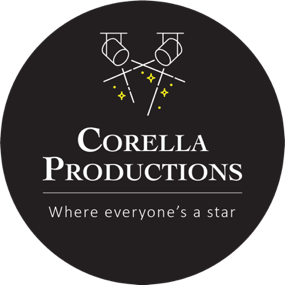  and MORE!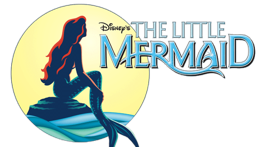 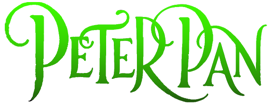 NEW – JULY SUMMER CAMP!Singing and Dancing!Does your child enjoy those 2 words?If so, don't miss your spot in our Summer Camp!Join Patty Corella and the staff of Corella Productions for one week of fun! This camp will be a studio presentation of songs from The Little Mermaid, Annie, Fiddler on the Roof, Peter Pan and more!!Corella Productions Musical Theatre Summer Camp is for ages 4-8.The program will run July 6th-10th from 1:00pm to 5:00 pm at Sovereign Ballet at 2539 W. 12th Street in Erie. Students may bring a snack!Tuition for the week is $160.00 per child and is due on July 6th.However please text 814-602-8221 to reserve your child's spot or to have questions answered! Space limited to 15 students._____________________________________________________________________________Name of Student_________________________________________ Age_____ DOB ______Address w/ City and Zip _______________________________________________________Name of Parent(s)/Guardian(s)__________________________________________________Email_________________________________________ Cell Phone______________________Work Phone__________________________________(Please check one)______ I have attached a $160.00 check payable to Corella Productions for Summer Camp______ Please charge $160.00 to the credit card listed below for Summer CampCredit card #: ________________________ Exp: __/___ CVV: ____ Zip Code: ______Signature: __________________________________________________________